Invoicing on ASAP (Automated Standard Application for Payments)LOG ON SCREEN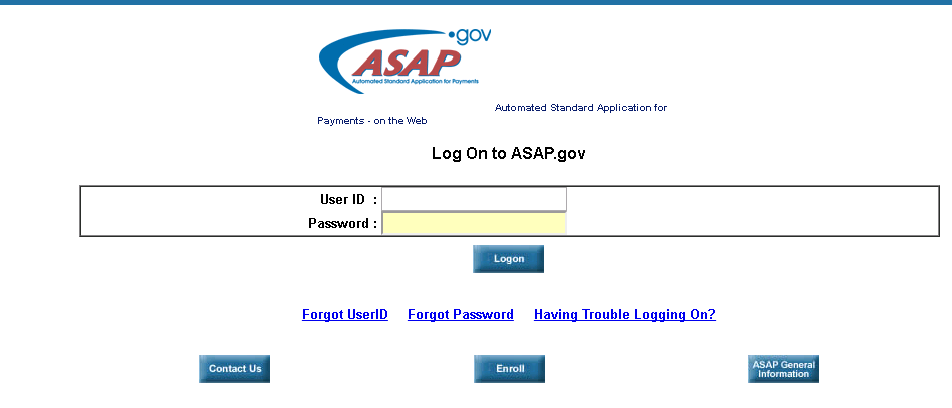 HOME PAGE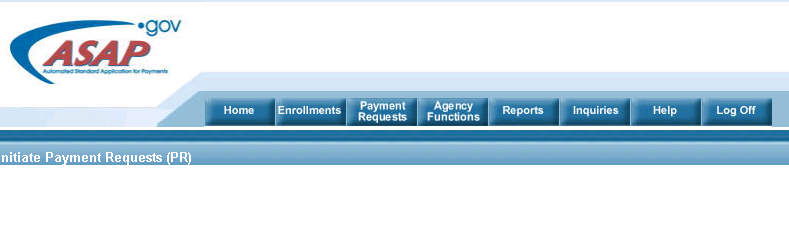 Click on Payment RequestsClick on Initiate Payment Requests (PR)The banking information should be setup prior to invoicing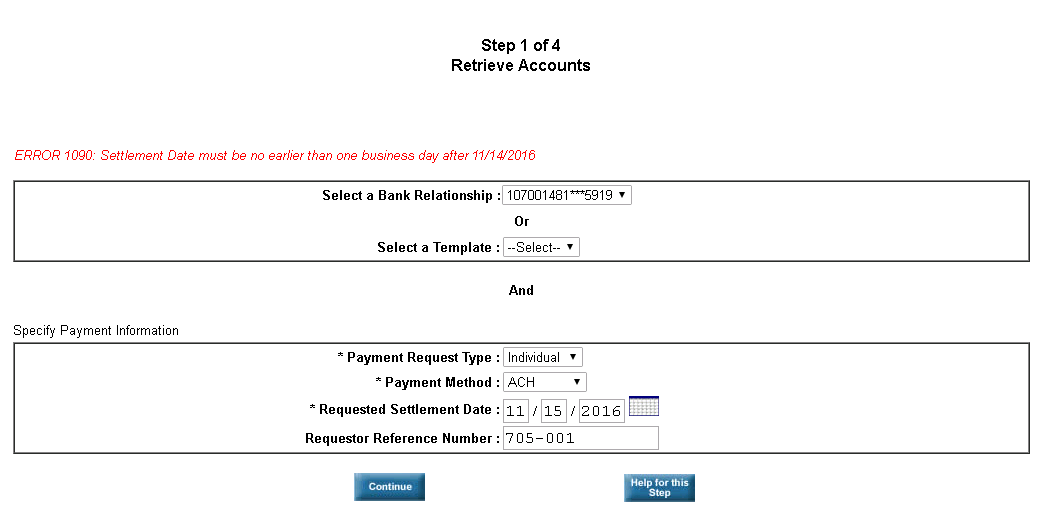 Select Bank (there is probably only one)Request type is IndividualPayment method is usually ACHThe settlement date is the next business dayClick ContinueLeave the next screen blank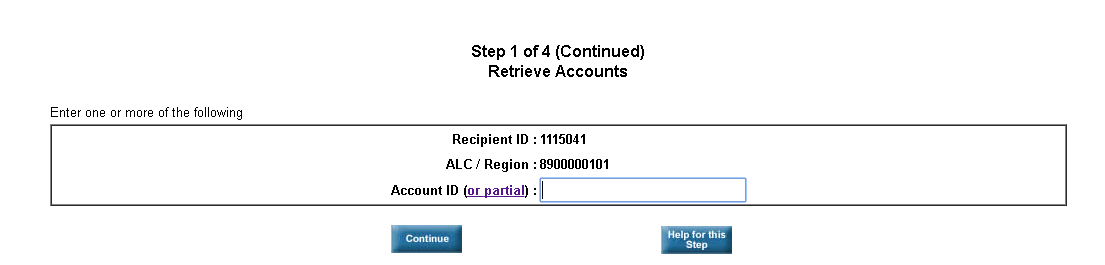 You will see the available balanceEnter the amount you want to invoice next to TotalUse the Requestor Reference Number field to enter our invoice numberClick on Continue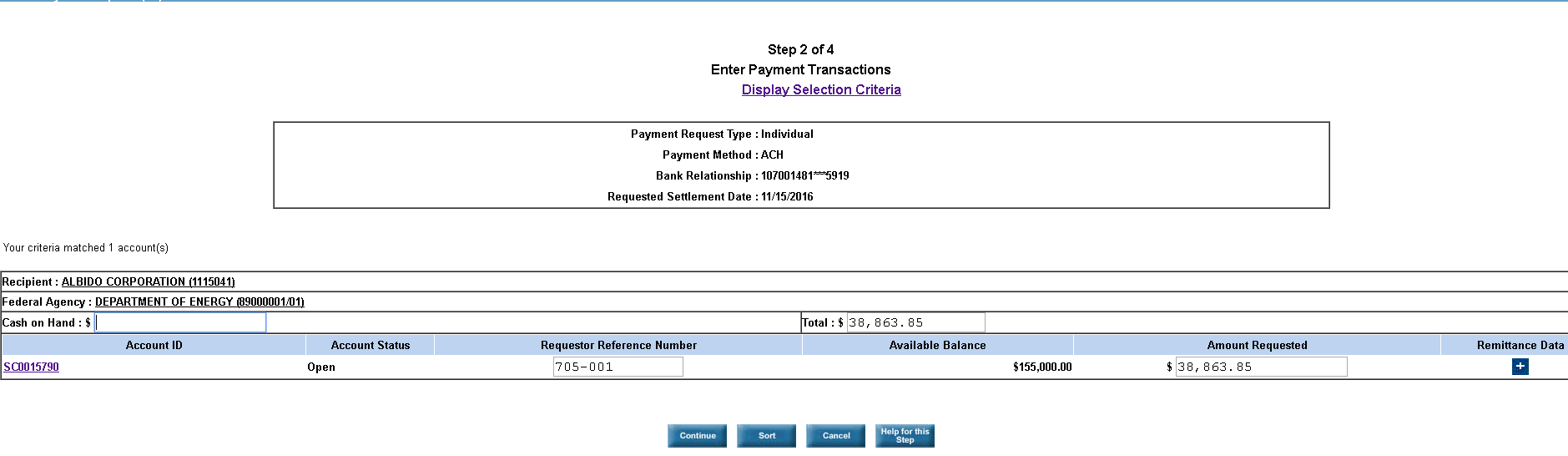 Click on Submit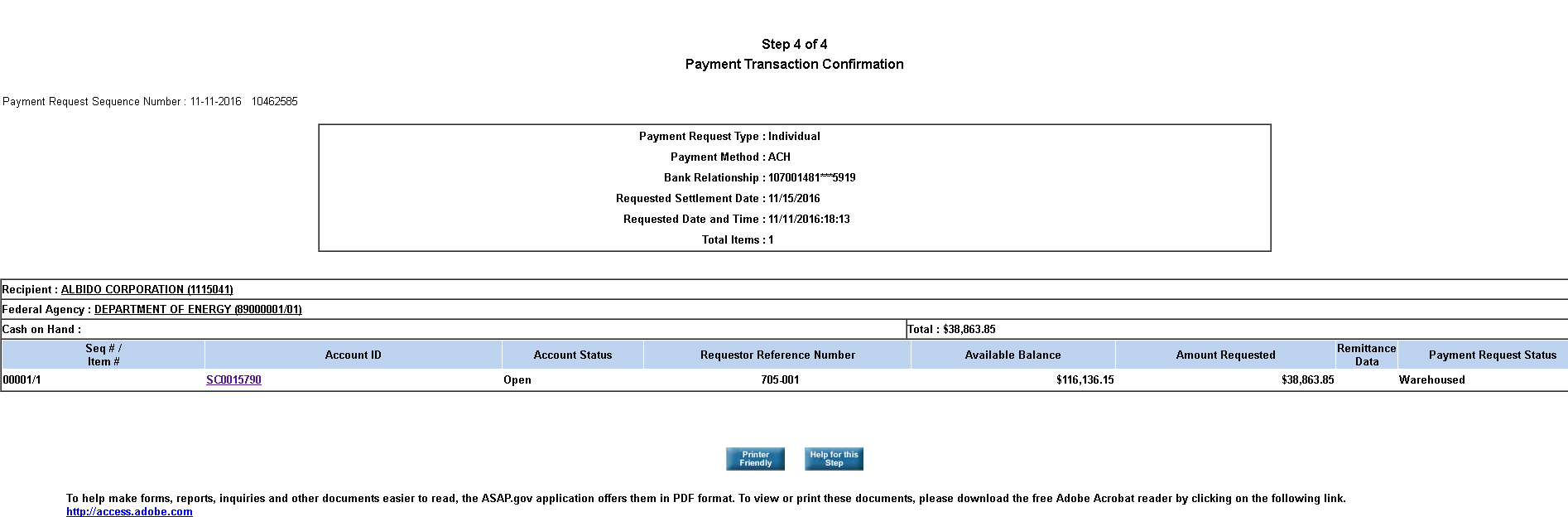 You will now see that the available balance of the grant has been updated.Click on Printer Friendly to download the receipt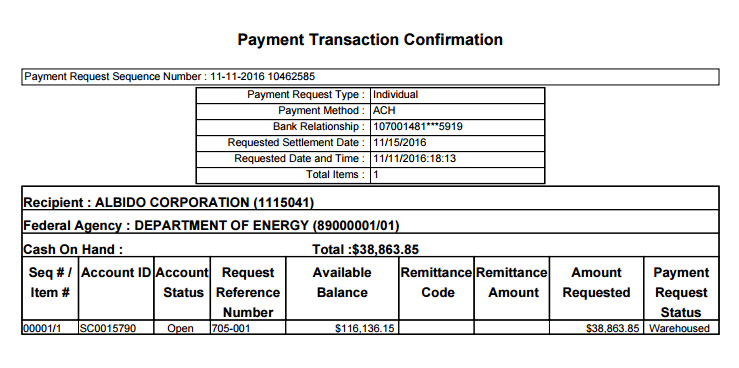 